Gündem                  :1-……………………..		         2- …………………….Kurul Karar Sayısı:……………………..Kurul Tarihi            :…./…/ 20…1-2-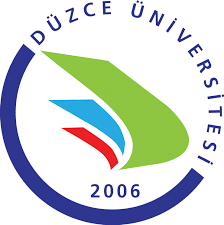 T.C.DÜZCE ÜNİVERSİTESİSANAT TASARIM VE MİMARLIK FAKÜLTESİ………………………………………………….. BÖLÜMÜKURULU KARARI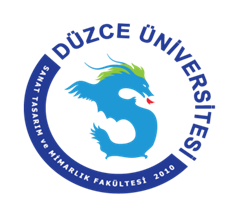 Ad SoyadİmzaAd SoyadİmzaAd SoyadİmzaAd SoyadİmzaAd SoyadİmzaAd SoyadİmzaAd SoyadİmzaAd Soyadİmza…………………Bölüm Başkanıİmza…………………Bölüm Başkanıİmza…………………Bölüm Başkanıİmza…………………Bölüm Başkanıİmza